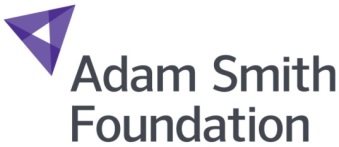 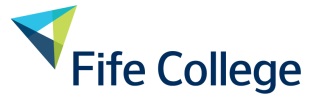 Please tick appropriate boxesDependants (This section may be taken into consideration as part of your application)The information supplied here will be treated in confidence and is solely for the purposes of this application to the Adam Smith Foundation.Income							ExpenditureReasons for Applying Please let us know: Your commitment to your studies i.e. excellent attendance, other extra-curricular activities, further trainingYour academic achievements and strengths i.e. passed all units to date, enjoys a particular part of courseYour plans for your future career i.e. to work towards securing employment in……….How you would benefit from this scholarship: i.e. purchase studying equipment, attend other training to enhance prospectsMake sure you cover all of these points, using specific examples where possible.  It is important to show in your application how you meet the criteria, as per the Guidelines.  The Adam Smith Foundation requires this information in order to assess your eligibility for this scholarship.  The information provided will be stored on electronic and paper files, held securely and may be shared with the donor/sponsor for this award.  Please refer to the Student Privacy Notice for details on how we process your personal data.  This can be found on the college website.DeclarationI declare that the information given on this form is both true and full.  I understand that the Foundation and College have the right to verify any statement made or documentary evidence produced.  I also understand that the Foundation has the right to recall any payment made as a result of false information provided by me.Signed:  ………………………………………………………………… Date: ………………………………………………….The closing date for applications is Friday 15th March 2019 at 12 noon. Please ensure that all contact details are filled in correctly and send your application to scholarships@fife.ac.uk.  Alternatively, you can hand it into a College reception addressed to Gaynor Jamieson, Trust Fundraiser at Fife College.  All applications must be received within the closing date to be considered.Fife College Foundation Fashion ScholarshipFife College Foundation Fashion ScholarshipFife College Foundation Fashion ScholarshipFife College Foundation Fashion ScholarshipPlease read carefully the guidance notes accompanying this application form. Please read carefully the guidance notes accompanying this application form. Please read carefully the guidance notes accompanying this application form. Please read carefully the guidance notes accompanying this application form. Name:Name:Date of Birth:Age:Age:Course Title:Course Title:Course Title:Course Title:Course Title:Student ID Number:                               Curriculum Manager:Curriculum Manager:Curriculum Manager:Curriculum Manager:Home Address:Post Code:Telephone:Mobile No:Personal E-mail:Term time address (if different):Post Code:Telephone:Mobile No:E-mail:First Year   orSecond Year    andFull-time   orPart-timeDependantsNameAgeOccupation/SchoolPartnerChildrenDo you receive any funding? eg. bursaries; loan; EMA; Money Does Matter fundingYesNoAre you responsible for paying your own fees?YesNoWeekly Living CostsYour wages/salaryRent/MortgagePartner’s wage/salaryCouncil TaxCollege BursaryGas/Electricity Student LoanInsurance e.g. home/carHousing BenefitFares/TravelChild BenefitHousehold Expenses e.g. foodMaintenance PaymentsClothingOther Benefits (specify)MaintenanceOther Income (specify)Childminding FeesOther Income (specify)Other Expenditure (specify)Total Weekly Income£Total Weekly Expenditure£Total Weekly Income£Total Weekly Expenditure£Please continue on a separate sheet if necessary.